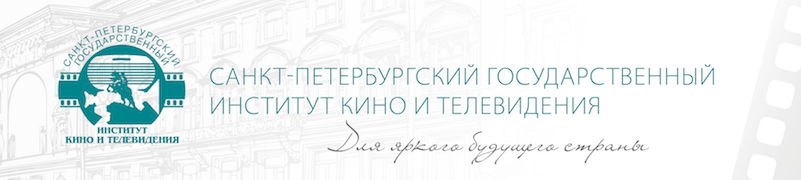 Министерство культуры Российской ФедерацииФедеральное государственное бюджетное образовательное учреждениевысшего образования«Санкт-Петербургский государственный институт кино и телевидения»Совет молодых учёныхСтуденческое научное обществоКафедра телевиденияМолодёжный творческий конкурс видеоработ «Tell your vision»Творческий конкурс видеоработ проводится в рамках Всероссийского молодёжного форума «TELL YOUR VISION», посвящённого Всемирному Дню телевидения.К участию приглашается молодёжь – физические лица и коллективы из Санкт-Петербурга и других регионов Российской Федерации.Жюри конкурса:Разина Ольга Александровна, заместитель Генерального директорапо производству тематических программ и специальных проектов телеканала «Санкт-Петербург», доцент кафедры телевидения СПбГИКиТ – председатель жюри;Иванцов Пётр Петрович, декан факультета телевидения, дизайна и фотографии, и.о. заведующего кафедрой телевидения СПбГИКиТ;Алексеева Тамара Валентиновна, доцент кафедры телевидения СПбГИКиТ;Буль Мария Павловна, доцент кафедры телевидения СПбГИКиТ;Птащенко Владимир Александрович, режиссёр-документалист, доцент кафедры телевидения СПбГИКиТ;Фатеев Михаил Михайлович, доцент кафедры телевидения СПбГИКиТ, руководитель продакшн-студии «MADIDStudio».К участию принимаются видеоработы следующих видов:социальный ролик;репортаж;видеозарисовка;видеопортрет.Требования к видеоработам:хронометраж от 90 секунд до 5 минут;работа создана не ранее 2020 года;разрешение видеоизображения – Full HD (1920 × 1080);файл любого распространённогоформата.Критерии оценивания:актуальность и социальная значимость выбранной темы, оригинальность идеи, оригинальность замысла (режиссёрское решение), операторское мастерство, уровень технического воплощения (монтаж), сюжетная и композиционная законченность.Для участия в конкурсе необходимо до 10 декабря 2021 г. направить
в адрес Оргкомитета:заявку на участие (по форме из Приложения № 1);согласие на обработку персональных данных (по форме из Приложения № 2);видеоработу (файл или ссылку на файл, размещённый в облачном хранилище или на Youtube).Материалы присылать по электронной почте ответственному секретарю оргкомитета доценту кафедры телевидения СПбГИКиТ Белозерцеву Александру Витальевичу:  a.belozertsev@gmail.comОргкомитет оставляет за собой право отклонить видеоработу в случае, если вид (жанр) работы не соответствует перечисленным в настоящем Информационном письме, работа не соответствует указанным требованиям, а также поступила позже указанного срока.Оргкомитет: 191119, Санкт-Петербург, ул. Правды, 13, Санкт-Петербургский государственный институт кино и телевидения, кафедра телевидения – ауд. 1512.Ответственный секретарь Оргкомитета – доцент кафедры телевидения Белозерцев Александр Витальевич:тел.:  +7-921-181-85-97e-mail:  a.belozertsev@gmail.comПриложение №1ЗАЯВКАна участие в молодёжном творческом конкурсе видеоработ «Tell your vision» Приложение №2Согласие на обработку персональных данныхВ соответствии с пунктом 1 статьи 9 Федерального закона
от 27 июля 2006 года № 152-ФЗ «О персональных данных» я, _______________________________________________________________________,(фамилия, имя, отчество указываются полностью)адрес регистрации по месту жительства: ______________________________________________________________________,паспорт: ______________________________________________________________,(серия и номер, кем и когда выдан)даю согласие Федеральному государственному бюджетному образовательному  учреждению высшего образования «Санкт-Петербургский государственный институт кино и телевидения» на обработку моих персональных данных, содержащихся в материалах, представляемых в соответствии с требованиями молодёжного творческого конкурса видеоработ «Tell your vision», в целях моего участия в данном мероприятии, в том числе на последующее некоммерческое использование представленных материалов.Дата					Подпись			Расшифровка подписиФамилия, имя, отчество автора работы (через запятую, если несколько соавторов)Место учебы / работы (наименование организации, адрес)Фамилия, имя, отчество, должность руководителя (или ведущего участника творческой группы)Название работы, представляемой к участиюВид работы (социальный ролик / репортаж / видеозарисовка / видеопортрет)Краткое содержание (синопсис, аннотация)Контактные данные автора работы – телефон, адрес электронной почтыКонтактные данные руководителя (ведущего участника творческой группы)Дополнительные сведенияВ Оргкомитет от участника творческогоконкурса видеоработ «Tell your vision»